Autorização do Encarregado de Educação - Torneio de BadmintonEu, Encarregado de Educação do aluno _________________________________________, nº _____ da turma ____ , venho por este meio autorizar a participação do meu educando no Torneio de Badminton, inserido na Semana Olímpica Esag 2015, que se realizará no dia 16 de março 2015, a partir das 14.30h.Autorização do Encarregado de Educação - Torneio de BadmintonEu, Encarregado de Educação do aluno _________________________________________, nº _____ da turma ____ , venho por este meio autorizar a participação do meu educando no Torneio de Badminton, inserido na Semana Olímpica Esag 2015, que se realizará no dia 16 de março 2015, a partir das 14.30h.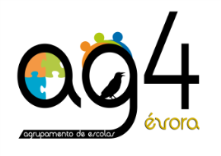 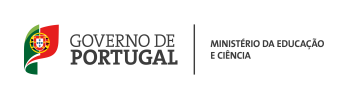 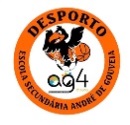 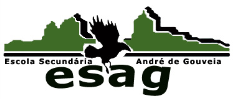 MINISTÉRIO DA EDUCAÇÃO E CIÊNCIAAGRUPAMENTO DE ESCOLAS Nº 4 DE ÉVORASEDE: ESCOLA SECUNDÁRIA ANDRÉ DE GOUVEIAÉvora, ____/____/2015 	O Encarregado de EducaçãoMINISTÉRIO DA EDUCAÇÃO E CIÊNCIAAGRUPAMENTO DE ESCOLAS Nº 4 DE ÉVORASEDE: ESCOLA SECUNDÁRIA ANDRÉ DE GOUVEIAÉvora, ____/____/2015 	O Encarregado de Educação